СОГЛАСОВАНО                                                                         УТВЕРЖДЕН    Педагогическим советом                                                           приказом руководителя № 5 от 14.05.2015 г.                                                         № 52  от 08.07.2015 от  № 52Отчет по самообследованиюмуниципального бюджетного  дошкольного образовательного учреждения Петрозаводского городского округа«Детский сад комбинированного вида № 99»за 2014- 2015 годАнализ образовательной деятельности муниципального бюджетного  дошкольного образовательное учреждение Петрозаводского городского округа «Детский сад комбинированного вида № 99»1 часть (аналитическая)1. Информация об организации Организационно-правовая форма: муниципальное учреждениеТип: дошкольная образовательная организацияВид учреждения: «Детский сад»Лицензия на осуществления образовательной деятельности: лицензия Министерство  образования республики Карелия - серия: 10Л01 0007232;регистрационный номер: 2646дата выдачи: 20.07.2015 г.; срок действия:  бессрочная приложение к лицензии: серия:  10П01  №  0001051;регистрационный номер: 2646дата выдачи  20.07.2015г. Образовательную деятельность  учреждение осуществляет по  образовательной программе  дошкольного образования МДОУ «Детский сад № 99».  Юридический и фактический адрес:  185026, город Петрозаводск, улица Сортавальская, 12 а, 20, округ «Кукковка»Телефон МДОУ: 51-73-08; 53-00-54 Руководитель МДОУ:  Тикка Ирина НиколаевнаАдрес электронной почты:  detsadvagenka1@rambler.ruАдрес сайта в Интернете:  http://s829-98f.nubex.ru/2. Распределение образовательной нагрузки Вывод: Учебная нагрузка основывается на требованиях СанПиН  2.4.1.3049 – 13 от 15.05 2013 г.3. В течение года с детьми были организованы следующие мероприятия участие в конкурсах, фестиваляхноябрь, декабрь, 2014г. - Всероссийский детский конкурс «МИР. Мечтай! Исследуй! Размышляй!», в номинациях «В царстве грамматики», «В мире книг» (15 и 17 дошкольников старшего возраста, под руководством педагогов-психологов Филиной А. С., Хлытовой Н. А.) - сертификатыноябрь, 2014г. - спортивная игра «Веселые старты» среди детских садов полисистемного округа «Кукковка» в МУ СОШ № 2 (дошкольники подготовительной группы, под руководством инструктора по физической культуре Резниковой В. В.) – грамота «Самые трудолюбивые»январь, 2014г. - локальный смотр-конкурс «Снежный городок» (дошкольники всех групп, родители, педагоги, администрация МДОУ) - грамотыянварь, 2014г. - Всероссийский интеллектуальный конкурс «Классики – скоро в школу!» (24 выпускника подготовительных групп под руководством  педагога – психолога Филиной А. С., педагога Моисеевой Д.А., учителя-логопеда Орловой Е. А.) – сертификаты участияфевраль, 2015г - Международный творческий конкурс «Идет зима, аукает» образовательно-развлекательный центр для детей и взрослых «Умный старт» (Шигабутдинова Диана, под руководством педагога Корженевской Т. И.) -диплом 1 степени март, 2014г. - детский городской фестиваль музыкального творчества «В преддверии весны», в МДОУ «Детский сад № 3» (6 детей средней группы № 07а «Радуга», под руководством музыкального руководителя Шалгуновой Е. В., педагога Чуркиной П. Б.) - грамоты апрель, 2015г - фестиваль детского хорового творчества «Солнышко в ладошках» (Карпина Злата, музыкальный руководитель Шалгунова Е. В.) - грамота11.04.2015г. -21 фестиваль спортивной гимнастики «Весенние ласточки» среди ДОУ ПГО (МБОУ ДОД «ДТДиЮ») (руководитель Захарова Л. А, 13 детей композиция «Морская команда») - грамотыапрель, 2015г. - Всероссийский конкурс праздничных поделок и сувениров «Все для милой мамочки» (образовательно- развлекательный центр для взрослых и детей «Умный старт»), (Полысаева  Мирослава, Уварова С. Л.) – диплом 1 степениапрель, май, 2015г. – открытый музыкальный интернет – конкурс к 70-летию Победы в ВОВ «Песни о войне и мире» (МОУ ДОД «Детская музыкально-хоровая школа»), (гр № 03а,04а,13а по руководством педагогов Корженевской Т. И., Сорокиной Ю. В., Уваровой С. Л. И музыкальных руководителей Шалгуновой Е. В., Копосовой О. Л.) – интернет - ролики  детских выступлений на сайте музыкальной школы (www.sinisalo-ptz.ru)18.04.2015г.- танцевально игровой праздник «Играем в бал» (8 детей подготовительной группы, под руководством Виноградовой  М.  Б.) - благодарственное письмомай, 2015г. - городской фестиваль военной песни «Эхо войны» в МДОУ «Детский сад № 115» (8 детей, под руководством музыкального руководителя Виноградовой М. Б.) – грамотамай, 2015г. – 4 республиканский конкурс, посвященный 70-летию Победы в ВОВ  «Полевая почта-2015» в номинации «Военная реликвия» -  благодарственное письмо ФГБУК «Государственный историко-культурный и этнографический музей –заповедник «Кижи».май, 2015г. - Всероссийский конкурс детских рисунков «Весеннее настроение» (образовательно- развлекательный центр для взрослых и детей «Умный старт»), (Сарваров Арсений, Якушева Н. Н.) – диплом 2 степени.                                                        детские праздники    В течение учебного года были проведены детские праздники для детей и родительской общественности по модели проектной деятельности. В них активное участие принимали все педагоги: украшение зала, подготовка атрибутов, изготовление  костюмов.октябрь, 2014г. - «Четыре стихии» «Здравствуй, осень золотая», «Почемучки», декабрь, 2014г. - «Волшебные часы»  «Герои сказок К. Чуковского спешат на помощь»февраль, 2015г. - «День защитников Отечества»март, 2015г. - «Волшебный чемоданчик»,  «История семьи, история страны», «В гости к кукле»апрель, 2015г. – «Театральный вернисаж»май, 2015г. - «Марш победы», «История России», «Выпускной бал»выставки творческих работ     В течение учебного года действовали выставки детского творчества по темам проектов в группах и в холлах. лето 2014г. - «Красное лето»осень 2014г.  -   «Осень золотая», «Осторожно, дорога»зима 2014-2015г. - «Зимушка-зима», «Символ года», «Любимые сказки»весна 2015г.  - «Дыхание весны», «Петрозаводск-город доброжелательный к детям», «Неизвестный космос», «Пасха»    В выставках детского творчества прослеживается сезонность, тематика календарно – тематического плана, проектная деятельность. Изготовление поделок по тематике праздников позитивно влияет на развитие ребенка, его личностных качеств, т.к. это все осуществляется в совместной деятельности. Сценарии праздников были подготовлены в процессе совместной деятельности на первом этапе музыкальными руководителями и  зам. зав. по ВМР Скорина Е.П., Мельниковой И.В., ст. воспитателем Малиновкиной О.В.  на втором этапе подключались педагоги групп. Это дает положительный эффект в реализации сюжетов, достижения поставленных целей и получения положительного результата.  физкультурно- оздоровительные мероприятияиюль,  2014г. -  «Летний  спортивный праздник» для детей и родителейоктябрь, 2014г. - спортивное  развлечение «Собираем урожай»ноябрь, 2014г. - досуг в бассейне «Подводное царство»18.12.2014г.- спортивное  развлечение «Карлсон в гостях у ребят»19.12.2014г.- досуг в бассейне «Подводный мир» январь, 2015г. – спортивное  развлечение «Встреча со снеговиком»февраль, 2015г. - досуг в бассейне «Морской бой»апрель, 2015г. - спортивное  развлечение «На ракете улетим»июнь, 2015г. – досуг «Встречаем лето с Дедом Морозом»проектная деятельность     При подготовке к тематическим детским праздникам педагогами каждой группы была выбрана в рамках интеграции нескольких образовательных областей. В данной работе участие приняли педагоги, специалисты, родители. Как результат, в группах появились книги, были организованы выставки совместного творчества родителей и детей, проведены праздники.      Музыкальные руководители Виноградова М.Б., Копосова О.Л., Шалгунова Е. В. разработали сценарии для всех групп с учетом возраста детей. С использованием ИКТ технологий.   В течение учебного года прошли следующие проекты:27.09 – 31.10.2014 г.- «Почемучки», «Взгляни на мир с интересом»05.11 – 23.12.2014 г. - «Волшебство сказки»19.01 – 27.02.2015 г. – «Мама, папа, я - дружная семья»02.03-22.05.2015 г. - «Чтобы помнили», «Выпускной бал»театральная деятельность            В детском саду весной  2015 года проводился  «Театральный вернисаж», что стало хорошей традицией.  Эта работа решает многие задачи  всех образовательных областей, а также приобщает детей к мировым культурным ценностям. Решает задачи развития речи, передачи эмоционального состояния героев, развития уверенности в себе и желания активно проявить себя в качестве актеров. В этой работе приняли участие  педагоги всех группы, музыкальные руководители, родители.праздники, развлечения, акции  МДОУ01.09.2014г. – досуг  «День знаний» (гр. №01а,02а,03а,04а,06а,07а,08а,09а,10а,11а, 12а,13а)11.09.2014 г. - развлечение «Безопасность всем нужна, безопасность всем важна» (гр. №01а, 02а, 03а, 04а, 05а, 06а,07а,08а,09а,10а, 11а,12а,13а)сентябрь, 2014г.- акции «Фруктовый салат», «Овощной салат» (гр. № 03а,06а,09а, 12)октябрь,2014г. - экскурсия в галерею «Краски осени» (гр. № 01а, 02а, 03а, 04а, 05а, 06а, 07а, 08а, 09а, 10а, 11а,12а,13а)октябрь, 2014г. -   экскурсия «Микрорайон Кукковка» (гр. № 09а)октябрь, 2014г.-  выставка  детского творчества «Что мы умеем делать руками!» (гр. № 01,02,03,04,05,06,07)октябрь, 2014 г. -  конкурс «Чудо – овощ, чудо- фрукт» (гр. №   01а,02а,03а,04а,06а,07а,09а,10а, 11а,12а,13а)ноябрь, 2014 г.-  экскурсия «Профессия повара» (гр. № 06а)26-28.11.2014 г. -  творческий проект «День матери»: акция «Подарок для мамы» (гр. № 01,02,03,04,05,06,07,01а,02а,03а,04а,05а, 06а,07а,08, 09а,10а,11а,12а,13а)19.12.2014 г. -  досуг в бассейне «Подводный мир» (гр. № 01а,02а,03а,04а, 07а,08а,09а,10а,11а, 13а)декабрь, 2014г. -   экскурсия в галерею  «Новогоднее волшебство» (гр. №  01а, 02а, 03а,04а, 05а. 06а, 07а,08а, 09а,10а, 11а,12а,13а)18.12.2014 г.-  спортивное  развлечение «Карлсон в гостях у ребят» (гр № 01а,02а,03а,04а,05а, 06а, 07а, 08а.09а, 10а, 11а,12а,13а)20.12.2014 г - творческий проект  «Всемирный День чая» (гр. №  12 а)14.01.2015 г.-  досуг  «Прощание с Елочкой» (гр. №  01,02,03,04,05,06,07,01а,02а,03а,04а,05а, 06а,07а,08, 09а,10а,11а,12а,13а)16.01.2015г. - народные игры  «Колядки»  (гр. № 07а)15.01.2015г  - экскурсия в конно-спортивный комплекс  «Проект выходного дня (гр. № 03а)13.02.2015 г. - творческий проект «День дружбы» (гр. №01,02,03,04,05,06,07,01а,02а,03а,04а,05а, 06а,07а,08, 09а,10а,11а,12а,13а)февраль, 2014 г. -  экскурсия в галерею «Семейные истории»  (гр.№01а, 02а, 03а,04а ,05а,06а,07а, 08а, 09а, 10а, 11а,12а,13а)22.02.2015 г. - экскурсия в кафе «Зазеркалье» «Шеф повар» (гр. № 03а)18.02.2015 г. - развлечение «Широкая масленица» (гр. № 01,02,03,04,05,06,07,01а,02а,03а,04а,05а, 06а,07а,08, 09а,10а,11а,12а,13а)16.02.2015 г. - экспериментирование с тестом «Песочное печенье» (гр.№ 09А, 12А)27.03.2015 г. - экскурсия в МУ СОШ № 2 «Музей дедов» (гр. № 06А, 12 А)01.04.2015 г.-  развлечение «День смеха» (гр. № 01,02,03,04,05,06,07,01а,02а,03а,04а,05а, 06а,07а, 09а,10а,11а,12а,13а)04.04.2015 г. - акция «Пернатые друзья» (гр. № 01,02,03,04,05,06,07,01а,02а,03а,04а,05а, 06а,07а, 09а,10а,11а,12а,13а)08.05.2015 г. – Марш Победы, акция «Бессмертный полк» (все группы)01.06.2015г. – праздник «День защиты детей» (все группы)08.06.2015г. – досуг, посвященный Дню Республики (все группы)18.06.2015г. – развлечение «Здравствуй, лето красное!» (все группы)26.06.2015г. – праздник, посвященный Дню города Петрозаводска «Мой любимый город» (все группы)4.  Сетевое сотрудничество с организациями5. Анализ системы управления Учреждения      Управление дошкольной организацией осуществляется в соответствии с Уставом МДОУ и локальными актами учреждения. Учредитель: Администрация Петрозаводского городского округаРуководитель МДОУ: Тикка Ирина Николаевна, «Почетный работник общего образования РФЗаместитель заведующего по  воспитательно - методической работе: Скорина Екатерина Петровна «Отличник народного образования», «Заслуженный работник образования Республики Карелия», «Заслуженный учитель Российской Федерации»Заместитель заведующего по  воспитательно - методической работе: Мельникова Инна ВладимировнаСтарший воспитатель: Малиновкина Ольга ВалерьевнаЗаместитель заведующего по административно-воспитательной работе: Сокурова Ирина АлександровнаЗаместитель заведующего по административно-воспитательной работе:  Попова Мария Александровна  Основными формами координации деятельности аппарата управления являются:Общее собрание трудового коллектива;Управляющий советПедагогический совет;Родительский комитет.   За 2014-2015  учебный год   проделана большая работа  по совершенствованию системы управления МДОУ в связи с переходом на ФГОС ДО.  Разработаны новые нормативные акты: положение об административно-общественном контроле за охраной труда положение об аттестации педагогических работников с целью подтверждения соответствия занимаемым должностям положение о дошкольных группахположение о консультативном пунктеположение об общем собрании работников образовательной организацииположение о системе оценки деятельности педагогических работниковположение о педагогическом советеположение об утверждении порядка приема на обучение по Основной образовательной Программе дошкольного образованияположение о рабочей группе по введению ФГОС ДОположение о самообследованииположение о системе оценки индивидуального развития ребенкаположение о мерах по предупреждению и противодействию коррупцииположение об ответственном лице  за организацию работу по оказанию платных услугположение об Управляющем Советеположение о порядке перевода, отчисления, восстановления воспитанников положение об оказании платных услуг по присмотру и уходу за детьми МДОУ положение о психолого- медико- педагогическом консилиуме  положение о контроле качества оказания платных дополнительных услуг положение о создании программы развития  МДОУ «Детский сад № 99» положение о материальном стимулированииинструкции по охране трудадолжностные инструкцииправила внутреннего распорядка  Разработан  и принят Устав МДОУ. Разработаны  дополнительные  общеразвивающие  программы  дошкольного образования: -  дополнительная общеразвивающая программа дошкольного образования социально- педагогической направленности  «Игровая школа Монтессори»- дополнительная общеразвивающая программа дошкольного образования социально- педагогической направленности «Друзья Зиппи»-дополнительная общеразвивающая программа дошкольного образования социально- педагогической направленности « Сенсорная комната – волшебный мир здоровья»- дополнительная общеразвивающая программа дошкольного образования социально- педагогической направленности «дополнительная общеразвивающая программа дошкольного образования физкультурно- спортивной  направленности «Спортивные тренажеры» дополнительная общеразвивающая программа дошкольного образования физкультурно- спортивной  направленности «Обучение плаванию» - дополнительная общеразвивающая программа дошкольного образования художественной   направленности « Волшебный театр» - дополнительная общеразвивающая программа дошкольного образования художественной   направленности «Студия детского творчества»6. Анализ содержания и качества подготовки воспитанниковОсвоение  Основной образовательной программы дошкольного образования  по направлениям     Вывод: в целом наблюдается  положительная динамика в освоении Основной образовательной программы дошкольного образования каждым ребёнком. МДОУ. В дошкольном учреждении целенаправленно ведется  анализ  индивидуального развития, ребенка (карта индивидуального развития) с целью  индивидуализации  образовательного процесса.Выпускники 2015 годаКоличество выпускников: 41 ребенокдети в подготовительной группе – 27 детейдети в группе ТНР – 14 детейвыпускники  (в классы общеразвивающей направленности) – 38 детейвыпускники (в специализированные классы с коррекционным уклоном) – 3 ребёнкаГотовность детей к школеСводная таблица по результатам исследования диагностики готовности к школьному обучению детей 6 - 7 лет за  три учебных года.За данные учебные года в дошкольном учреждении 100% готовность  детей 6-7 лет к школьному обучению.7.  Анализ организации воспитательно- образовательного  процессаОрганизация образовательной деятельности с детьми осуществляется в соответствии с требованиями СанПин.   Основу образовательного процесса составляют 5 образовательных областей.  Деятельность носит интегрированный характер.  Организация образовательной деятельности с детьми     Создание социальной ситуации развития  представлено в совместной деятельности воспитателя с детьми, в форме развивающих образовательных ситуаций на игровой основе в процессе различных видов детской деятельности.       Задачи воспитательно – методической работы реализуются педагогическим коллективом согласно Учебному плану МДОУ «Детский сад №99» в соответствии с   Основной программой дошкольного  образования . В нем обосновано распределение часов – организованной образовательной деятельности на решение основных и приоритетных задач развития. Определено содержание федерального,  национально-регионального компонента и компонента МДОУ, с учетом ФГОС ДО. Соблюдается преемственность в распределении часов – социальной ситуации развития  (занятий) по возрастным группам. Воспитательно-образовательный процесс планируется и осуществляется с учетом интересов и потребностей детей.    Работа  строится на основе комплексно – тематического планирования.  В год определено 4 образовательных проекта,  которые реализуется  в совместной деятельности педагогов, детей и родителей.   Комплексно – тематическое планирование  составлено в соответствии с возрастными особенностями детей, скорректировано с Основной образовательной программой дошкольного образования,  утверждено Педагогическим советом МДОУ.     Методы и приёмы, используемые  в МДОУ,  стимулируют  познавательную активность детей, поиск нестандартных  решений, развитие воображения и творческих способностей.    Вся воспитательно - образовательная работа проводится на уровне педагогики сотрудничества по личностно-ориентированному методу общения с детьми. Реализуемая в дошкольном учреждении программа помогает наиболее полному личностному развитию воспитанников, повышает их информативный уровень и способствует применению  полученных знаний, умений и навыков в их практической деятельности.     Реализуя национально-региональный компонент, МДОУ предусматривает знакомство с культурой и бытом Карелии: национальный фольклор, костюмы, игры, музыкальные инструменты и др. Его объем в контексте образовательной деятельности составляет 10-15% от образовательной деятельности по темам Основной программы.      В дошкольном учреждении постоянно ведут работу педагоги-психологи: работа с адаптационными группами, проведение психодиагностики, индивидуальные и групповые коррекционно-развивающие занятия, психологическое консультирование для родителей, взаимодействие с педагогами учреждения. 8. Анализ качества кадрового, учебно-методического, библиотечно-информационного обеспечения Дошкольная организация расположена в  двух зданиях.  Тип здания: типовое
Год ввода в эксплуатацию: 1982 год  (Сортавальская, 12а) 1983 год  ( после капитального ремонта  в 2011 год (Сортавальская, 20) 
Общая площадь территории:   примерно 11 000  кв.м  (Сортавальская, 12а, 20)   Общая площадь зданий детского сада:1297,80  кв. м. (Сортавальская,12а)  2768,7 кв.м. (Сортавальская ,20)  8.1. Материально-техническая база МДОУ соответствует нормативным документам и современным требованиям. Каждая группа расположена в отдельном блоке, который включает в себя: - помещения для игр,  для организации совместной и индивидуальной деятельности детей; - помещение для дневного отдыха детей;- помещение для гигиенических процедур; - буфетную,- приемную.   Все  группы оснащены современным дидактическим игровым материалом, который соответствует условиям реализации основной общеобразовательной программы дошкольного образования. В них создана развивающая среда, сочетающая в себе принципы организации детской деятельности по традиционному обучению детей дошкольного возраста с развивающей средой по системе М. Монтессори. В каждой группе детского сада присутствует авторский дидактический материал Монтессори по разделам: «Практическая жизнь», «Сенсорика», «Математика», «Язык», «Космос». Каждая группа имеет свое индивидуальное оформление в соответствии с названием.    В помещениях групп много комнатных растений, создающих домашний уют. Все они отвечают требованиям санитарных норм.   Для организации работы по музыкальному воспитанию в детском саду есть 2 больших светлых музыкальных зала, в которых  проходят детские праздники и развлечения, занятия танцевальной студии «Ритм», а так же различные общественно значимые мероприятия  в том числе детско-родительские встречи.     Для организации работы по физическому развитию  в детском саду есть спортивный зал, бассейн. Зал оснащен детскими тренажёрами, спортивным оборудованием. Бассейн  оснащен необходимыми материалами и оборудованием для реализации направления физического развития детей.  Дополнительно в детском саду есть лаборатория -  Монтессори, которая предполагает организацию совместной деятельности педагога с детьми в развивающей среде Монтессори; сенсорная комната, кабинет для занятий с логопедом. Все помещения отвечают требованиям по организации работы с детьми  дошкольного возраста.  В процессе реализации  воспитательно — образовательной деятельности все педагоги успешно используют технические средства обучения (компьютеры- 20 шт., магнитофоны- 21 шт., мультимедийный проектор - 3 шт., диапроекторы- 4 , фотоаппарат- 2шт., интерактивная доска -1 шт., телевизор – 1 шт.). 8.2. Анализ безопасности МДОУ   Обеспечение безопасности регулируется нормативными документами по данному вопросу. В детском саду организована служба вахтеров.  В  двух зданиях детского  сада установлена пожарная сигнализация – АПС, с выводом на городской пульт МЧС.   Здания оснащены системой мобильный телохранитель.   С сотрудниками МДОУ и детьми проводятся ежеквартальные  тренинги, с целью отработки действий в случаях возникновения чрезвычайной ситуации.  Основными направлениями деятельности администрации детского сада по обеспечению безопасности в детском саду является:- пожарная безопасность- антитеррористическая безопасность- обеспечение выполнения санитарно-гигиенических требований- охрана труда.   В течение 2014-2015 года поддерживаются в состоянии постоянной готовности первичные средства пожаротушения: огнетушители, пожарные краны, произведена замена пожарных шлангов и кранов и т.д. Соблюдаются требования к содержанию эвакуационных выходов. Согласно акту проверки по подготовке учреждения к новому учебному году  нарушений требований пожарной безопасности в детском саду не выявлено.8.3. Анализ медицинского сопровождения в МДОУ  Медицинское обслуживание детей  осуществляется медицинским персоналом ГБУЗ «Поликлиника № 2»  врачами: педиатр, фельдшер, в соответствии с медицинским договором   от 29.01.2015 года . Два раза в год все дети проходят обследование на энтеробиоз.       В МДОУ имеются: медицинский кабинет, физкультурный зал, бассейн, спортивная игровая площадка на территории детского сада.    В МДОУ ведется большая работа по  сохранению и укреплению здоровья детей, по формированию у них привычки к здоровому образу жизни. 
         Педагоги получают сведения о здоровье детей от медицинских работников  поликлиники,. В каждой возрастной группе есть листы здоровья, где  отмечаются группы здоровья детей, рекомендации медицинских работников, наличие хронических заболеваний у детей, аллергии и другое.     Медицинский работник и педагоги детского сада осуществляют строгий контроль при приеме ребенка в детский сад; при отсутствии воспитанника в учреждении более 5 дней – обязательно предъявляется справка о здоровье ребенка.    Вся работа в детском саду строится на основе санитарно-эпидемиологических правил и нормативов СанПин(а). 8.4. Анализ организации питания детей      В детском саду организовано четырехразовое питание: завтрак, обед, полдник, ужин. Эта работа строится согласно требованиям СанПиН  2.4.1.3049 – 13 от 15.05.2013 г.     Снабжение детского сада продуктами питания осуществляется поставщиками, выигравшими муниципальный контракт - компания «Петропит»   Контроль за качеством питания, разнообразием и витаминизацией блюд, закладкой продуктов питания, кулинарной обработкой, выходом блюд, вкусовыми качествами пищи, правильностью хранения и соблюдением сроков реализации продуктов питания осуществляет диспетчер дошкольного образования .     При составлении меню-требования специалист  руководствуется разработанным и утвержденным 10 - дневным меню (с учетом пищевой ценности и калорийности), технологическими картами с рецептурами и порядком приготовления блюд с учетом времени года.     Натуральные нормы питания выполняются на 100 % по всем видам продуктов. Ежедневно подсчитывается калорийность блюд. В рацион детей включаются овощи и фрукты в течение всего года. Коллектив пищеблока работает стабильно, замечаний в работе не имеет.   Важнейшим условием правильной организации питания детей является строгое соблюдение санитарно-гигиенических требований к пищеблоку и процессу приготовления и хранения пищи.   В целях профилактики пищевых отравлений и острых кишечных заболеваний работники пищеблока строго соблюдают установленные требования к технологической обработке продуктов, правил личной гигиены. Результатом является отсутствие зафиксированных случаев отравления и заболевания детей в течение 2014-2015 учебного года.8.5. Анализ качества кадрового потенциала   Важнейшими показателями, влияющими на результативность педагогического процесса, являются человеческие ресурсы, а именно, педагогические кадры учреждения. МДОУ полностью укомплектован кадрами.  В МДОУ  в соответствии со штатным расписанием работают  105 сотрудников. Администрация - заведующий, 2 заместителя заведующего по ВМР, 2 заведующих по АХР.   Педагогический коллектив  52 человека (старший воспитатель, 2 педагога – психолога, 40 воспитателей, 3 музыкальных руководителя, 3 учителя – логопеда, 2 инструктора по плаванию,  инструктор по физической культуре).    70 %  педагогов  имеют подготовку для ведения работы по Монтессори – системе.    В текущем учебном году прошли курсы повышения квалификации:  27.05-26.09.2014 г. – «Обучение управленческих команд в муниципальной системе образования для эффективной реализации ФГОС» - 72 часа (заведующий МДОУ Тикка И. Н., зам. зав по ВМР Мельникова И. В.)октябрь, 2014г. - «Практические вопросы реализации государственной политики в области энергосбережения и повышения энергетической эффективности" - 144 часа (зам. зав по АХР Попова М. А.)10-20.11.2014г. – «Новые подходы к музыкальному воспитанию дошкольников в условиях современной модели образования» - 72 часа (музыкальные руководители Копосова О. Л., Шалгунова Е. В.) 27-30.10.2014г. - «Адаптивная физическая культура. Практико-ориентированные методики» - 32 часа (инструктор по физической культуре Резникова В. В)08-31.12.2014г. – «Здоровьесберегающие технологии в образовательно-воспитательном процессе дошкольных образовательных учреждений в соответствии с ФГОС» - 72 часа (педагоги Астафьева Е. А., Корженевтская Т. И., Уварова С. Л, учитель-логопед Тиранова Е. А.)08-22.12.2014г. – «Психолого-дидактичесое проектирование процесса обучения и воспитания в условиях реализации ФГОС» - 72 часа (педагог-психолог Хлыстова Н. А.)16.-27.02.2015г. – «Физическая культура в ДОУ в условиях реализации ФГОС ДО» - 72 часа (инструктора по физической культуре Резникова В. В., Шустова Т. Ю.)30.03-10.04.2015г. – «Повышение квалификации в области ГО и защиты от ЧС должностных лиц и специалистов постоянно действующих органов управления ГО и РСЧС» - 72 часа (зам.зав. по ВМР Мельникова И. В.)март, 2015г. -  «Информационные технологии для старшего поколения» - 42 часа (инструктор по физической культуре Резникова В. В.)апрель, 2015г – курсы повышения квалификации для педагогов-психологов – 72 часа (педагог-психолог Филина А.С.)22-24.04.2015г.- курсы «Основы проектной деятельности в дошкольной образовательной организации» - 18 часов (педагог Фирсова А. Н.)   Прошли  аттестацию:  24.09.2014г.- на соответствие занимаемой должности - Шалгунова Е. В. («музыкальный руководитель»)- Шустова Т. Ю. («инструктор по физической культуре»)- Резникова В. В. («инструктор по физической культуре»)- Хлыстова Н. А. («педагог-психолог»)- Татти М. М. («воспитатель»)январь, 2015г. – высшая квалификационная категория- музыкальный руководитель Копосова О. Л.Анализ образования педагогического состава на  01.08. 2015 года 8.6. Анализ обеспечения индивидуальной методической работы с молодыми специалистами     В 2014-2015 учебном году в коллектив пришли молодые кадры. В системе работы с молодыми педагогическими кадрами,  определили следующие направления:наставничество (проходит через организацию открытых просмотров , наблюдений за деятельностью педагогов – наставников: Яловчик С.В., Леошко Г.Г., Захарова М.А., Тяжова Н.В., Ходулина О.А., Букова А.А., Сошкина А.А.);оказание помощи в самообразовании через подборку методической литературы, периодических изданий по интересующим вопросам;стимулирование молодых специалистов к изучению опыта работы коллег своего учреждения и других МДОУ (организация Недели профессионального мастерства, Дня открытых дверей, участие в конкурсах);усиление организации адресной методической помощи в организации воспитательно-образовательной работы по изучению технологии М. Монтессори (проходит по индивидуальному графику); обучающий образовательный проект для педагогов «Игровая школа М. Монтессори» (руководитель  зам. зав по ВМР Скорина Е.П.)9. Анализ функционирования внутренней системы оценки качества образования   В 2014 году , с целью эффективного  анализа качества образования в МДОУ было разработано  «Положение о функционировании внутренней системы оценки качества образования», которое  определяет цели, задачи, принципы функционирования системы оценки качества .Основными объектами экспертизы качества образования выступают: качество реализации Основной образовательной  программы  дошкольного образованияусловия, созданные для реализации программ основного и дополнительного образования, реализации индивидуальных запросов воспитанников; результаты самообследования. Для проведения процедур оценки качества обеспечивается следующим инструментарием: анализ документациианализ  достижений результатов достижений ребенка обработка статистических данных анализ документации о прохождении курсов повышения квалификации протоколы микроконсилиумов  анализ дорожной  карты воспитателясамоанализ работы учителяанализ справок по внутрисадиковому  контролю анализ результатов анкетирования, социологических исследований родительских потребностей обобщение опыта работы беседы с родителями Вывод:     Анализ методической  работы детского сада показал актуальность и востребованность выбранных педагогическим коллективом приоритетов и результативность работы по выполнению задач.      Признать работу коллектива за 2014-2015 учебный год по задачам годового плана  эффективной.      Провести среди педагогов и специалистов анкетирование по планированию педагогической работы на следующий год. Выявленные проблемы учесть при разработке годовых задач на 2015-2016 год. Так же учесть необходимость повышения педагогической компетентности при переходе на Федеральный государственный  образовательный стандарт дошкольного образования.2 частьПОКАЗАТЕЛИДЕЯТЕЛЬНОСТИ ДОШКОЛЬНОЙ ОБРАЗОВАТЕЛЬНОЙ ОРГАНИЗАЦИИПриложение  к отчетуДетская деятельность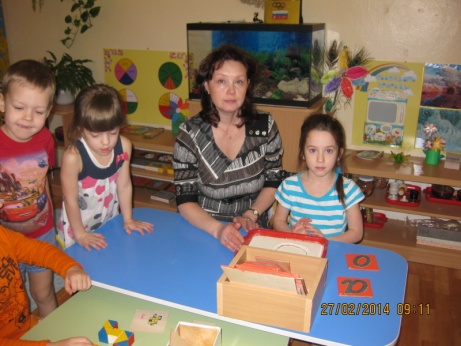 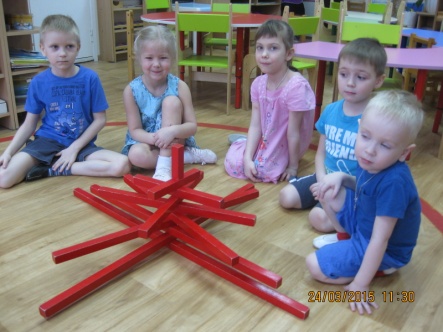 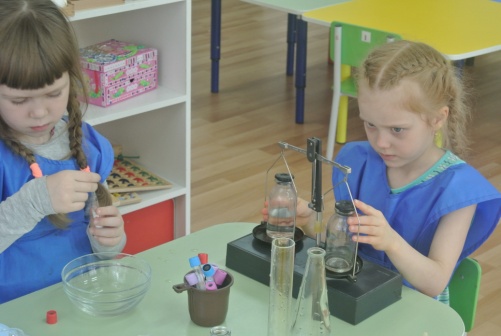            Экспериментирование                                        Работа с материалом   Монтессори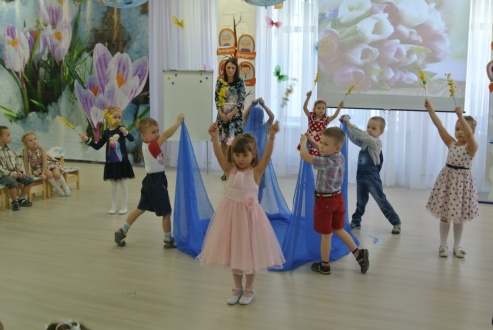 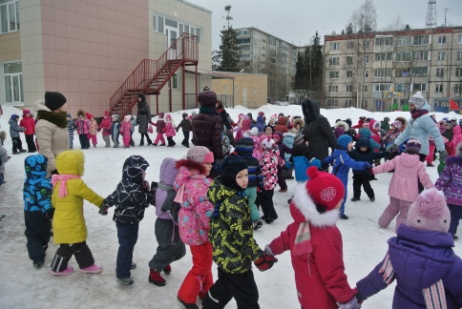 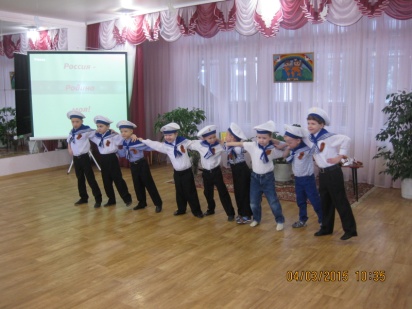                                                                     Праздники, развлечения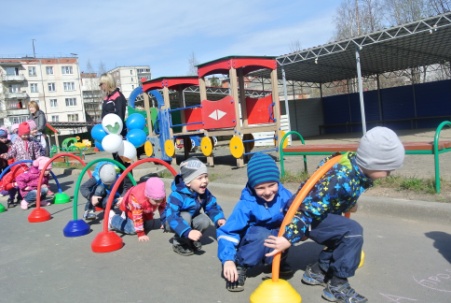 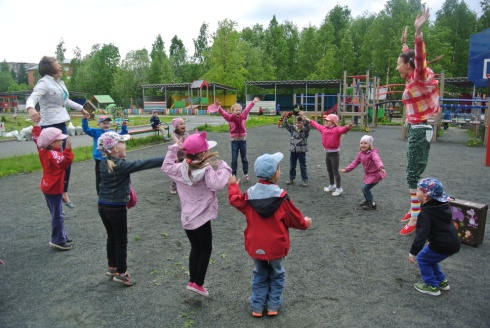 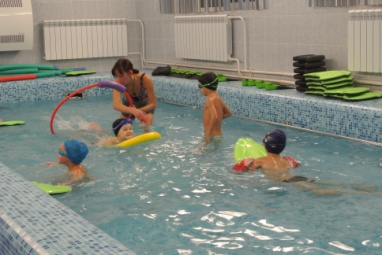                                                      Оздоровительная работа с детьми                                            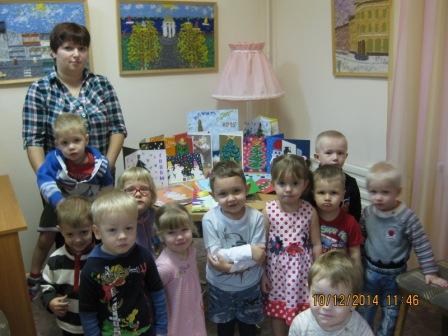 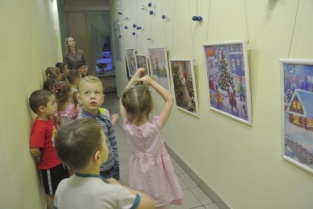 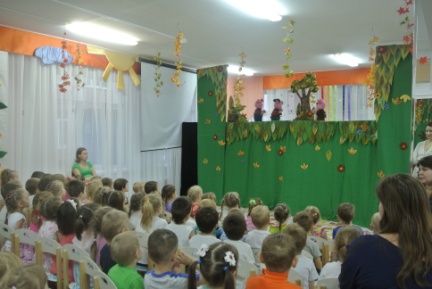                                      Досуговая деятельность                                              Участие в конкурсахПедагогическая деятельность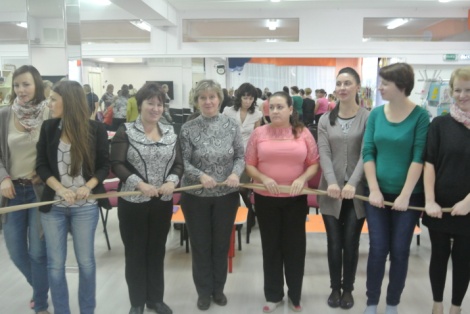 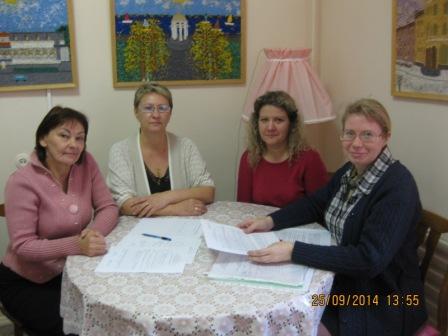 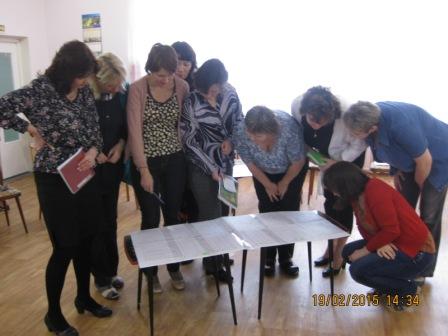                                                       Педагогический совет                          Аттестация педагогов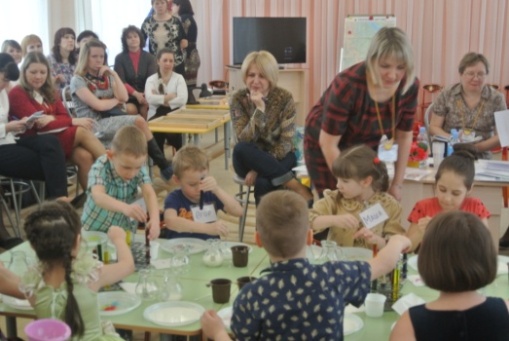 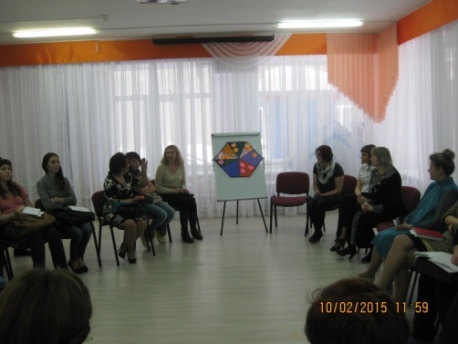 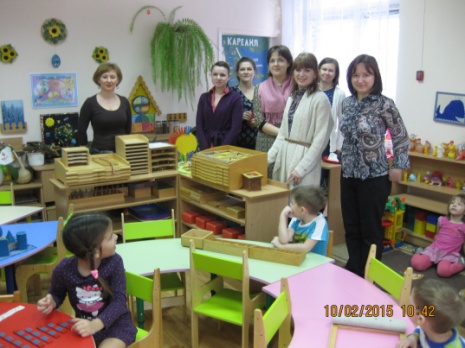                                                           Открытые мероприятия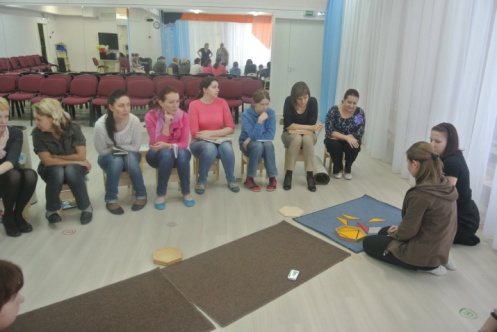 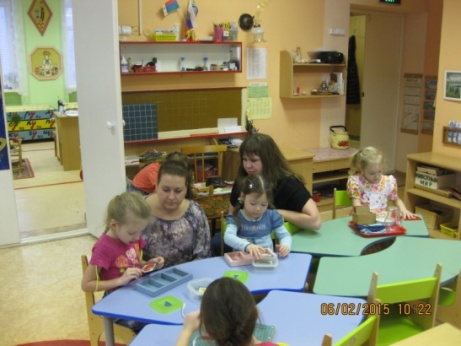 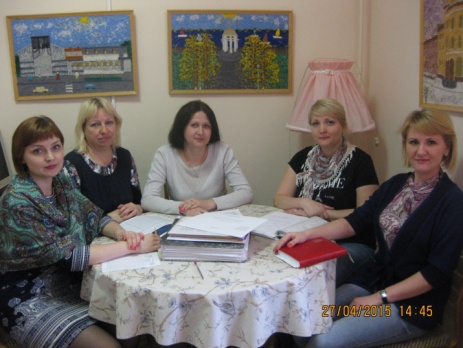 Микроконсилиум                       Проекты «Наставничество», «Игровая школа М. Монтессори»        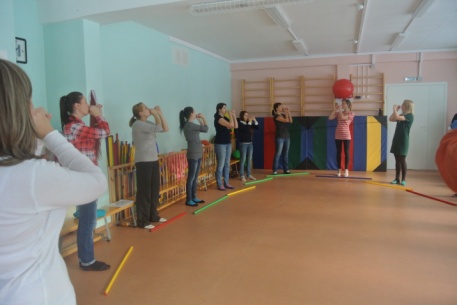 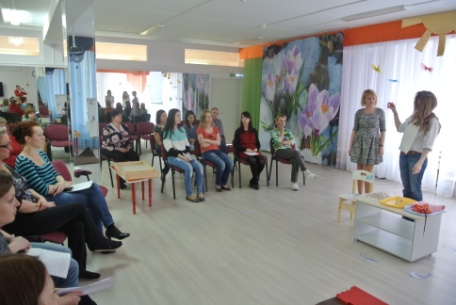 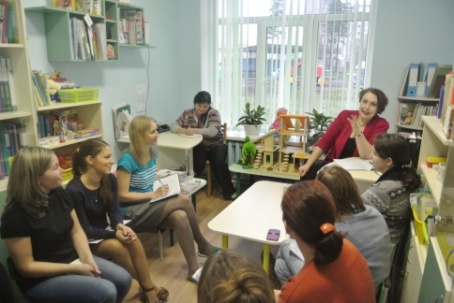                                                               Педагогические часыРабота с родителями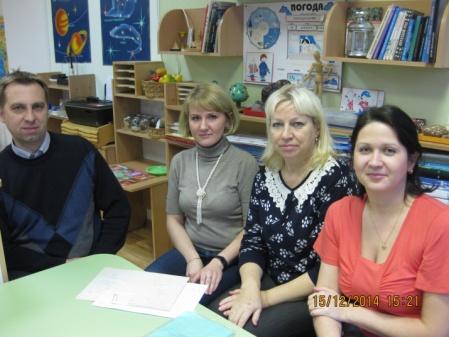 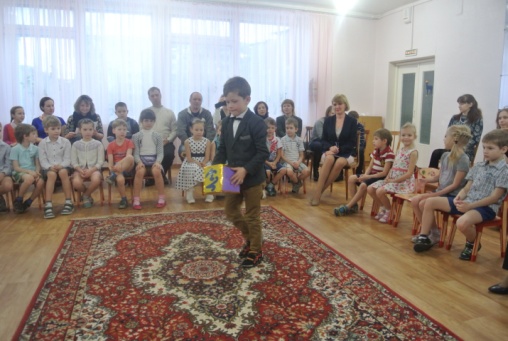 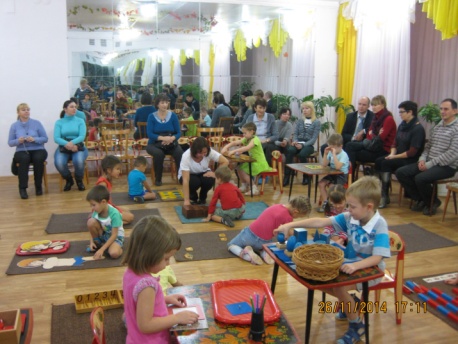                                 Детско-родительские встречи                                             Консультации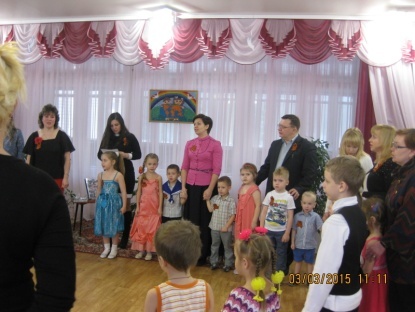 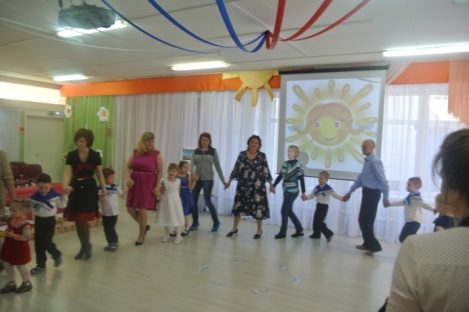 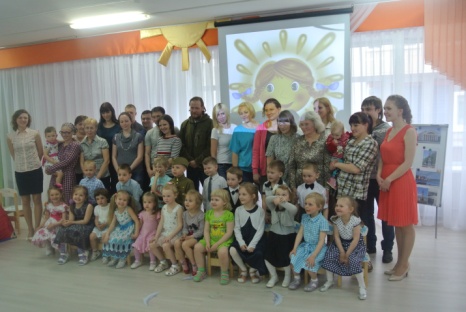                                                 Участие в праздниках, развлечениях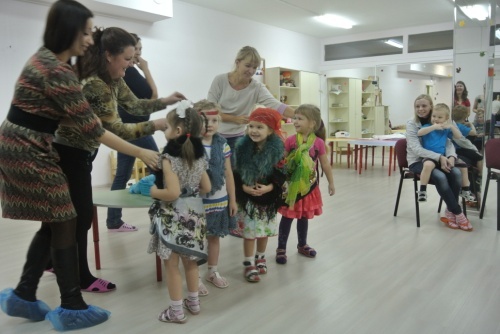 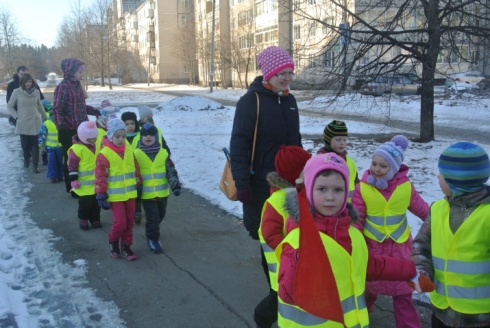 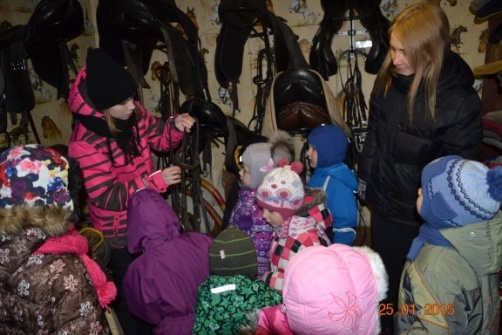 «Проект выходного дня»                                              Участие в жизни детского садапостоянная форма взаимодействияобщий объем образовательной части программыобщий объем образовательной части программыобщий объем образовательной части программыобщий объем образовательной части программыобщий объем образовательной части программыпостоянная форма взаимодействияосновная форма обученияосновная форма обученияосновная форма обученияосновная форма обучениясопутствующая форма обучениямодель 
ИШМтрадиционная модельсовместная деятельность педагога и ребенкасоздание социальной ситуации развитияв различных видах деятельностирежимные моментысамостоятельная деятельностьвзаимодействие с семьямииндивидуальное обучение, подгрупповое обучение обучение в мини-группах        0 ступень
до 3,5 лет1 младшая группа 2-3 годав течение дня постоянносоздание социальной ситуации развития-  2 по 10 мин.в течение дняв течение дня по интересам детейконсультации, детско-родительские встречи, праздники, индивидуальное обучение, подгрупповое обучение обучение в мини-группах         I ступень

3-6 летII младшая группа
3-4 года
средняя группа
4-5 лет
старшая группа
5-6 летв течение дня постоянносоздание социальной ситуации развития -2 по 15 минсоздание социальной ситуации развития -2 по 20 минсоздание социальной ситуации развития -2 по 25 минв течение дняв течение дня по интересам детейконсультации, детско-родительские встречи, праздники, индивидуальное обучение, подгрупповое обучение обучение в мини-группах     II ступень
6-7 летподготовительная группа
6-7 летв течение дня постоянносоздание социальной ситуации развития -3 по 30 минв течение дняв течение дня по интересам детейконсультации, детско-родительские встречи, праздники, индивидуальное обучение, подгрупповое обучение обучение в мини-группахорганизацииул. Сортавальская, 12аул. Сортавальская, 20ул. Сортавальская, 20семейный центр «Индиго»кружки «Английский язык», «Танцы»кружки  «Мнемотехника», «Рисование», «Английский язык», «Танцы», «Игровая школа М. Монтессори»кружки  «Мнемотехника», «Рисование», «Английский язык», «Танцы», «Игровая школа М. Монтессори»танцевальный клуб «РИТМ»«Танцы»«Танцы»«Танцы»спектакли для детей: БУ «Театр Кукол» Музыкальный театр «Онежская радуга»национальный ансамбль песни и танца «Кантеле»«Красная шапочка», «Спичка – невеличка», «С дорогой шутки плохи», «Козлята и серый волк», «Девочка снегурочка»«Кузнечик Чирп», «Мойдодыр», «Ай - да, Масленница», «Чудо азбука», «Кошкин дом»«Осень, в гости просим», «Зимушка, зима», «Лето, в гости приходи»«Красная шапочка», «Спичка – невеличка», «С дорогой шутки плохи», «Козлята и серый волк», «Девочка снегурочка»«Кузнечик Чирп», «Мойдодыр», «Ай - да, Масленница», «Чудо азбука», «Кошкин дом»«Осень, в гости просим», «Зимушка, зима», «Лето, в гости приходи»«Красная шапочка», «Спичка – невеличка», «С дорогой шутки плохи», «Козлята и серый волк», «Девочка снегурочка»«Кузнечик Чирп», «Мойдодыр», «Ай - да, Масленница», «Чудо азбука», «Кошкин дом»«Осень, в гости просим», «Зимушка, зима», «Лето, в гости приходи»планетарий «Галакси»просмотр научно-популярных фильмов «Астрономия для малышей»«Созвездия»просмотр научно-популярных фильмов «Астрономия для малышей»«Созвездия»просмотр научно-популярных фильмов «Астрономия для малышей»«Созвездия»ООО «Кучеренко»фотосъемка дошкольниковфотосъемка дошкольниковфотосъемка дошкольниковМОУ «Центр ПМСС»Неделя супервизии на логопункте в МДОУ (учитель- логопед Муха Е. В.)Неделя супервизии на логопункте в МДОУ (учитель- логопед Муха Е. В.)мастер класс «Использование приемов мнемотехники» (учитель-логопед Скрябина М. Л.)тренинг «Совместная работа с родителями: детско-родительские группы арт-терапии» (художник, социальный педагог Ивасенко Я. В.)школы  г. ПетрозаводскаМУ СОШ № 2  - спортивная игра «Веселые старты» среди детских садов полисистемного округа «Кукковка» (дошкольники подготовительной группы, под руководством инструктора по физической культуре Резниковой В. В.)МУ СОШ № 2  - спортивная игра «Веселые старты» среди детских садов полисистемного округа «Кукковка» (дошкольники подготовительной группы, под руководством инструктора по физической культуре Резниковой В. В.)МУ СОШ № 2 экскурсия в Музей дедов 27.03.2015 г (старшие группы № 06а, 12а)детские сады г. ПетрозаводскаМДОУ «Детский сад № 115»  - городской фестиваль военной песни «Эхо войны» (8 детей, под руководством музыкального руководителя Виноградовой М. Б.)МДОУ «Детский сад № 115»  - городской фестиваль военной песни «Эхо войны» (8 детей, под руководством музыкального руководителя Виноградовой М. Б.)МДОУ «Детский сад № 3» детский городской фестиваль музыкального творчества «В преддверии весны»,   (средняя группа № 07а, под руководством музыкального руководителя Шалгуновой Е. В., педагога Чуркиной П. Б.)детская музыкально-хоровая школа фестиваль детского хорового творчества «Солнышко в ладошках» (Карпина Злата, музыкальный руководитель Шалгунова Е. В.)музыкальный интернет – конкурс «Песни о войне и мире» (гр № 03а, 04а,13а под руководством педагогов Корженевской Т. И., Сорокиной Ю. В., Уваровой С. Л. И музыкальных руководителей Шалгуновой Е. В.. Копосовой О. Л.) МБОУ ДОД «ДТДиЮ»21 фестиваль спортивной гимнастики «Весенние ласточки» среди ДОУ ПГО (руководитель Захарова Л. А, 13 детей)21 фестиваль спортивной гимнастики «Весенние ласточки» среди ДОУ ПГО (руководитель Захарова Л. А, 13 детей)Музей изобразительных искусств РКтанцевально игровой праздник «Играем в бал» (подготовительные группы, под руководством музыкального руководителя Виноградовой  М.  Б.)танцевально игровой праздник «Играем в бал» (подготовительные группы, под руководством музыкального руководителя Виноградовой  М.  Б.)ФГБУК «Государственный историко-культурный и этнографический музей –заповедник «Кижи».4 республиканский конкурс, посвященный 70-летию Победы в ВОВ «Полевая почта-2015»  (под руководством  музыкального руководителя Виноградовой  М.  Б.)4 республиканский конкурс, посвященный 70-летию Победы в ВОВ «Полевая почта-2015»  (под руководством  музыкального руководителя Виноградовой  М.  Б.)ФГБОУ ВПО «Петр ГУ»10.10., 24.10. 2014г. - экскурсии для студентов ФГБОУ ВПО «Петр ГУ» «Организация самостоятельной деятельности детей дошкольного возраста в детском саду в соответстаии с ФГОС ДО» (заведующий Тикка И. Н., зам.зав по ВМР Скорина Е. П., Мельникова И. В., 15 педагогов групп корпуса по ул. Сортавальская, 12а)21.05.2015г. - экскурсия для студентов ФГБОУ ВПО «Петр ГУ» «Организация развивающей предметно-развивающей среды в Монтессори-группах, в соответствии с ФГОС ДО» (заведующий Тикка И. Н., зам.зав по ВМР Скорина Е. П.)10.10., 24.10. 2014г. - экскурсии для студентов ФГБОУ ВПО «Петр ГУ» «Организация самостоятельной деятельности детей дошкольного возраста в детском саду в соответстаии с ФГОС ДО» (заведующий Тикка И. Н., зам.зав по ВМР Скорина Е. П., Мельникова И. В., 15 педагогов групп корпуса по ул. Сортавальская, 12а)21.05.2015г. - экскурсия для студентов ФГБОУ ВПО «Петр ГУ» «Организация развивающей предметно-развивающей среды в Монтессори-группах, в соответствии с ФГОС ДО» (заведующий Тикка И. Н., зам.зав по ВМР Скорина Е. П.)10.10., 24.10. 2014г. - экскурсии для студентов ФГБОУ ВПО «Петр ГУ» «Организация самостоятельной деятельности детей дошкольного возраста в детском саду в соответстаии с ФГОС ДО» (заведующий Тикка И. Н., зам.зав по ВМР Скорина Е. П., Мельникова И. В., 15 педагогов групп корпуса по ул. Сортавальская, 12а)21.05.2015г. - экскурсия для студентов ФГБОУ ВПО «Петр ГУ» «Организация развивающей предметно-развивающей среды в Монтессори-группах, в соответствии с ФГОС ДО» (заведующий Тикка И. Н., зам.зав по ВМР Скорина Е. П.)направлениевысокий уровеньсредний уровеньнизкий уровеньпознавательное  развитие93 %6%1%социально - коммуникативное развитие85 %25%0 %художественно- эстетическое 82 %17 %1 %физическое развитие 93 %7 %0%речевое развитие67 %22 %11 %психологическая готовностьпсихологическая готовностьпсихологическая готовностьпсихологическая готовностьготовусловно готовусловно не готовне готов100%000№ группы2014 – 2015 учебный год2013 – 2014 учебный год2012-2013 учебный годгруппа  № 0527 выпускников100% готовностьк школьному обучению25 выпускников100% готовностьк школьному обучению25 выпускников100% готовностьк школьному обучениюгруппа № 06компенсирующаяТНР5 выпускников100% готовность к школьному  обучению1 ребенок– готов к обучению в коррекционном классе8 выпускников100% готовностьк школьному обучению6 выпускников100% готовность к школьному  обучению1 ребенок– готов к обучению в коррекционном классегруппа №  07компенсирующая  ТНР9 выпускников100% готовность к школьному  обучению2 ребенка  – готовы к обучению в коррекционном классе7 выпускников100% готовностьк школьному обучению7 выпускников100 % готовность к школьному обучениюобщее количество выпускников41 выпускник100% готовность к школьному обучению40 выпускников100% готовность к школьному обучению38 выпускников100% готовность к школьному обучениюнаправления развития
детей по Основной образовательной программе дошкольного образования МДОУ «Детский сад № 99»направления развития
детей по Основной образовательной программе дошкольного образования МДОУ «Детский сад № 99»виды организованной деятельности название группназвание группназвание группназвание группназвание группназвание группназвание группнаправления развития
детей по Основной образовательной программе дошкольного образования МДОУ «Детский сад № 99»направления развития
детей по Основной образовательной программе дошкольного образования МДОУ «Детский сад № 99»виды организованной деятельности 01,05а02а, 04а, 09а, 11а03а,07а, 08а,10а, 13а06а, 12а02,03,04 0506, 07физическое 

забота о здоровье и безопасностифизическая культураразвитие движенийигры на социализацию и коммуникациюпрактическая жизнькосмос: безопасность, социальное поведениесамодисциплинасоздание социальной ситуации развития (по подгруппам)+++++++физическое 

забота о здоровье и безопасностифизическая культураразвитие движенийигры на социализацию и коммуникациюпрактическая жизнькосмос: безопасность, социальное поведениесамодисциплинасамостоятельная
деятельность+++++++речевое игры на социализацию и коммуникациюхудожественной литературыразвитие трудовых навыковязык: коммуникация, владение языкомкосмос: общая осведомленность, естественные наукисенсорика: размер, цвет, форма, вкус, поверхность, вес, температураиндивидуальные уроки презентации+++++++речевое игры на социализацию и коммуникациюхудожественной литературыразвитие трудовых навыковязык: коммуникация, владение языкомкосмос: общая осведомленность, естественные наукисенсорика: размер, цвет, форма, вкус, поверхность, вес, температурарефлексивные круги+++++++речевое игры на социализацию и коммуникациюхудожественной литературыразвитие трудовых навыковязык: коммуникация, владение языкомкосмос: общая осведомленность, естественные наукисенсорика: размер, цвет, форма, вкус, поверхность, вес, температурасамостоятельная деятельность+++++++речевое игры на социализацию и коммуникациюхудожественной литературыразвитие трудовых навыковязык: коммуникация, владение языкомкосмос: общая осведомленность, естественные наукисенсорика: размер, цвет, форма, вкус, поверхность, вес, температурасоздание социальной ситуации развития (по подгруппам)+++++++познавательное развитие познавательных способностей, трудовых навыковигры на социализацию и коммуникациючтение художественной литературыкосмос: общая осведомленность, естественные наукиматематика: знакомство с количеством и цифрамиединицы измерения, времясенсорика: размер, цвет, форма, вкус, поверхность, вес, температураиндивидуальные уроки презентации+++++++познавательное развитие познавательных способностей, трудовых навыковигры на социализацию и коммуникациючтение художественной литературыкосмос: общая осведомленность, естественные наукиматематика: знакомство с количеством и цифрамиединицы измерения, времясенсорика: размер, цвет, форма, вкус, поверхность, вес, температурарефлексивные круги+++++++познавательное развитие познавательных способностей, трудовых навыковигры на социализацию и коммуникациючтение художественной литературыкосмос: общая осведомленность, естественные наукиматематика: знакомство с количеством и цифрамиединицы измерения, времясенсорика: размер, цвет, форма, вкус, поверхность, вес, температурасамостоятельнаядеятельность+++++++познавательное развитие познавательных способностей, трудовых навыковигры на социализацию и коммуникациючтение художественной литературыкосмос: общая осведомленность, естественные наукиматематика: знакомство с количеством и цифрамиединицы измерения, времясенсорика: размер, цвет, форма, вкус, поверхность, вес, температурасоздание социальной ситуации развития (по подгруппам)+++++++социально-коммуникативное игры на социализацию и коммуникациючтение художественной литературыразвитие трудовых навыков и безопасного поведенияпрактическая жизньсенсорикаматематикаязыксоциальное поведениесамодисциплинакосмосиндивидуальные уроки презентации+++++++социально-коммуникативное игры на социализацию и коммуникациючтение художественной литературыразвитие трудовых навыков и безопасного поведенияпрактическая жизньсенсорикаматематикаязыксоциальное поведениесамодисциплинакосмосрефлексивные круги+++++++социально-коммуникативное игры на социализацию и коммуникациючтение художественной литературыразвитие трудовых навыков и безопасного поведенияпрактическая жизньсенсорикаматематикаязыксоциальное поведениесамодисциплинакосмоссамостоятельнаядеятельность+++++++социально-коммуникативное игры на социализацию и коммуникациючтение художественной литературыразвитие трудовых навыков и безопасного поведенияпрактическая жизньсенсорикаматематикаязыксоциальное поведениесамодисциплинакосмоссоздание социальной ситуации развития (по подгруппам)+++++++ художественно- эстетическое художественное творчество
музыка
чтение художественной литературысенсорикаразвитие движенийразвитие творчестваприкладное творчествоискусство и культуракосмос: общая осведомленностьиндивидуальные уроки презентации+++++++ художественно- эстетическое художественное творчество
музыка
чтение художественной литературысенсорикаразвитие движенийразвитие творчестваприкладное творчествоискусство и культуракосмос: общая осведомленностьсамостоятельнаядеятельность+++++++ художественно- эстетическое художественное творчество
музыка
чтение художественной литературысенсорикаразвитие движенийразвитие творчестваприкладное творчествоискусство и культуракосмос: общая осведомленностьсоздание социальной ситуации развития (по подгруппам)+++++++КадрыВсего работниковАдминистрация:заведующийзам. зав по ВМРзам. зав. по АХР122Педагогические кадры:старший воспитательвоспитатели140Специалисты:музыкальный руководительинструктор по физкультуреучитель-логопедпедагог-психолог3332всего57высшее педагогическоевысшее педагогическоесреднее специальноесреднее специальноестуденты  (дошкольное)студенты  (дошкольное)дошкольноедругоедошкольноедругоевысшеесреднееГоломоносова Г.Б.Акимова В.В.Дюсеева И.А.Смирнова Г.А.Вотаева Н. Я.Букова А.А.Моисеева Д.М.Тяжова Н.В.Курюмова Е.АТати М. М.Ходулина О.А.Сошкина В.А.Ющиева М.С.Сорокина М. В.Фиофилова В.В.Сорокина Ю.В.Леошко Г.Г.Зелинская Т. Н.Уварова С. Л.Фирсова А.Н.Захарова М.А.Корженевская Т. И.Чуркина П. Б.Яловчик С.В.Якушева Н. Н.Думцева И.Н.Гапоненко И. А.Астафьева Е. А.Павлова О. Н.Гуща А.В.Аверьянова Я.С.Андрианова М. Б.Егорова В.А.Санникова Т.Ю.Сутугина Ю.Ю.Картатян А.М.Москвич Д. А.Зинькова М. С.Юнина Н. П.81015042специалистыспециалистыспециалистыспециалистыспециалистыспециалистыШустова Т. Ю.Сафронов Ф. А.Резникова  В. В.Орлова Е.А.Касьянова Е. С.Тиранова Е.А.Виноградова М.Б.Копосова О.Л.Шалгунова Е. В.Филина А.С.Хлыстова Н.А.Ершова О. М.Малиновкина О. В.11119211604252  педагога52  педагога52  педагога52  педагога52  педагога52  педагогаN п/пПоказателиЕдиница измерения1.Образовательная деятельность1.1Общая численность воспитанников, осваивающих образовательную программу дошкольного образования, в том числе:499 человек1.1.1В режиме полного дня (8 - 12 часов)499 человек1.1.2В режиме кратковременного пребывания (3 - 5 часов)0 человек1.1.3В семейной дошкольной группе0 человек1.1.4В форме семейного образования с психолого-педагогическим сопровождением на базе дошкольной образовательной организации 0 человек1.2Общая численность воспитанников в возрасте до 3 лет41 человек1.3Общая численность воспитанников в возрасте от 3 до 8 лет458 человек1.4Численность/удельный вес численности воспитанников в общей численности воспитанников, получающих услуги присмотра и ухода:499 человек / 100%1.4.1В режиме полного дня (8 - 12 часов)499 человек / 100%1.4.2В режиме продленного дня (12 - 14 часов)0 человек/0 %1.4.3В режиме круглосуточного пребывания0 человек/0%1.5Численность/удельный вес численности воспитанников с ограниченными возможностями здоровья в общей численности воспитанников, получающих услуги:5 человек/1%1.5.1По коррекции недостатков в физическом и (или) психическом развитии5 человек/1,3%1.5.2По освоению образовательной программы дошкольного образования5 человек/1,3%1.5.3По присмотру и уходу0 человек/0%1.6Средний показатель пропущенных дней при посещении дошкольной образовательной организации по болезни на одного воспитанника33  дня1.7Общая численность педагогических работников, в том числе:52 человека1.7.1Численность/удельный вес численности педагогических работников, имеющих высшее образование30 человек /58%1.7.2Численность/удельный вес численности педагогических работников, имеющих высшее образование педагогической направленности (профиля)30 человек/ 58%1.7.3Численность/удельный вес численности педагогических работников, имеющих среднее профессиональное образование16 человек/ 31%1.7.4Численность/удельный вес численности педагогических работников, имеющих среднее профессиональное образование педагогической направленности (профиля)16 человек/ 31%1.8Численность/удельный вес численности педагогических работников, которым по результатам аттестации присвоена квалификационная категория, в общей численности педагогических работников, в том числе:19 человек/ 36%1.8.1Высшая14 человек/ 27%1.8.2Первая5 человек/ 10%1.9Численность/удельный вес численности педагогических работников в общей численности педагогических работников, педагогический стаж работы которых составляет:человек/%1.9.1До 5 лет30 человек/ 59%1.9.2Свыше 30 лет2 человека/4%1.10Численность/удельный вес численности педагогических работников в общей численности педагогических работников в возрасте до 30 лет14 человек/ 27%1.11Численность/удельный вес численности педагогических работников в общей численности педагогических работников в возрасте от 55 лет2 человека/ 4%1.12Численность/удельный вес численности педагогических и административно-хозяйственных работников, прошедших за последние 5 лет повышение квалификации/профессиональную переподготовку по профилю педагогической деятельности или иной осуществляемой в образовательной организации деятельности, в общей численности педагогических и административно-хозяйственных работниковповышение квалификации 35 человек/67 %профессиональную переподготовку по профилю педагогической деятельности или иной осуществляемой в образовательной организации деятельности- 2 человека/  4 %1.13Численность/удельный вес численности педагогических и административно-хозяйственных работников, прошедших повышение квалификации по применению в образовательном процессе федеральных государственных образовательных стандартов в общей численности педагогических и административно-хозяйственных работников3 человека/6%1.14Соотношение "педагогический работник/воспитанник" в дошкольной образовательной организации52 человека/10 человек1.15Наличие в образовательной организации следующих педагогических работников:1.15.1Музыкального руководителя3 человека1.15.2Инструктора по физической культуре3 человека1.15.3Учителя-логопеда3 человека1.15.4Логопеда1.15.5Учителя-дефектологанет1.15.6Педагога-психолога2 человека2.Инфраструктура2.1Общая площадь помещений, в которых осуществляется образовательная деятельность, в расчете на одного воспитанникаСортавальская, 12а -336,9 кв.м. /2,1 кв.м. Сортавальская, 20-711,9 кв.м/ 2,3 кв.м.2.2Площадь помещений для организации дополнительных видов деятельности воспитанниковСортавальская, 12 а -85,4 кв.м. Сортавальская,  20 -266,6 кв.м2.3Наличие физкультурного залада2.4Наличие музыкального залада2.5Наличие прогулочных площадок, обеспечивающих физическую активность и разнообразную игровую деятельность воспитанников на прогулке20 прогулочных площадок, спортивная площадка. Все участки оснащены игровым оборудованием